 9 октября  2023 года согласно  графику  работы    мониторинговая группа по контролю питания учащихся осуществила   плановую  проверку  деятельности  школьной  столовой.  При  проверке   было выявлено:   1) В наличии имеются меню учащихся 1-4 классов и меню учащихся, охваченных льготным питанием,  продукция соответствует.2)  Сотрудники пищеблока работают в спецодежде.3)Обнаружено использование тарелок со сколами.4)На контрольной пробе творожка отсутствовала дата.Даны рекомендации: Устранить выявленные замечания;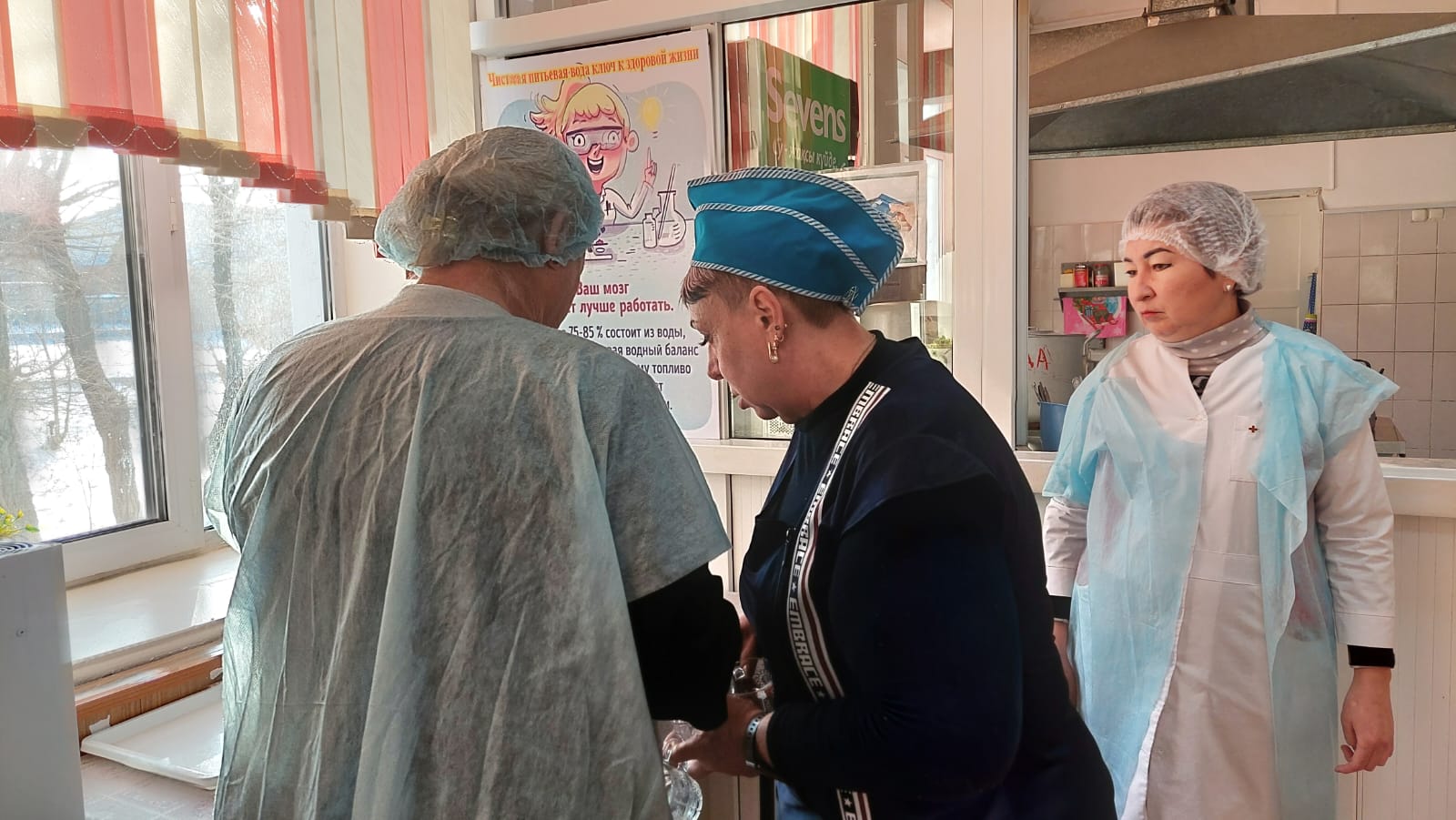 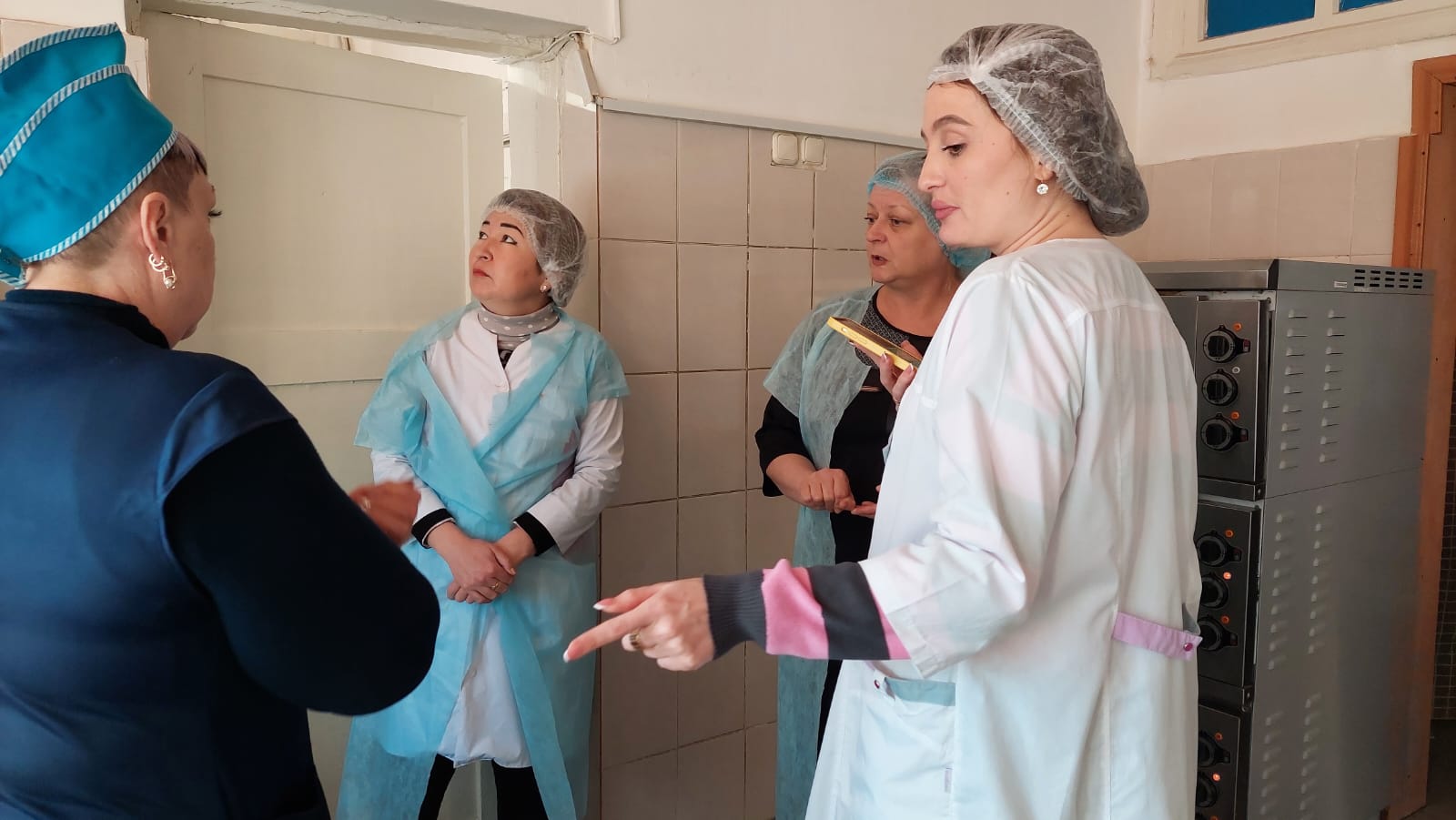 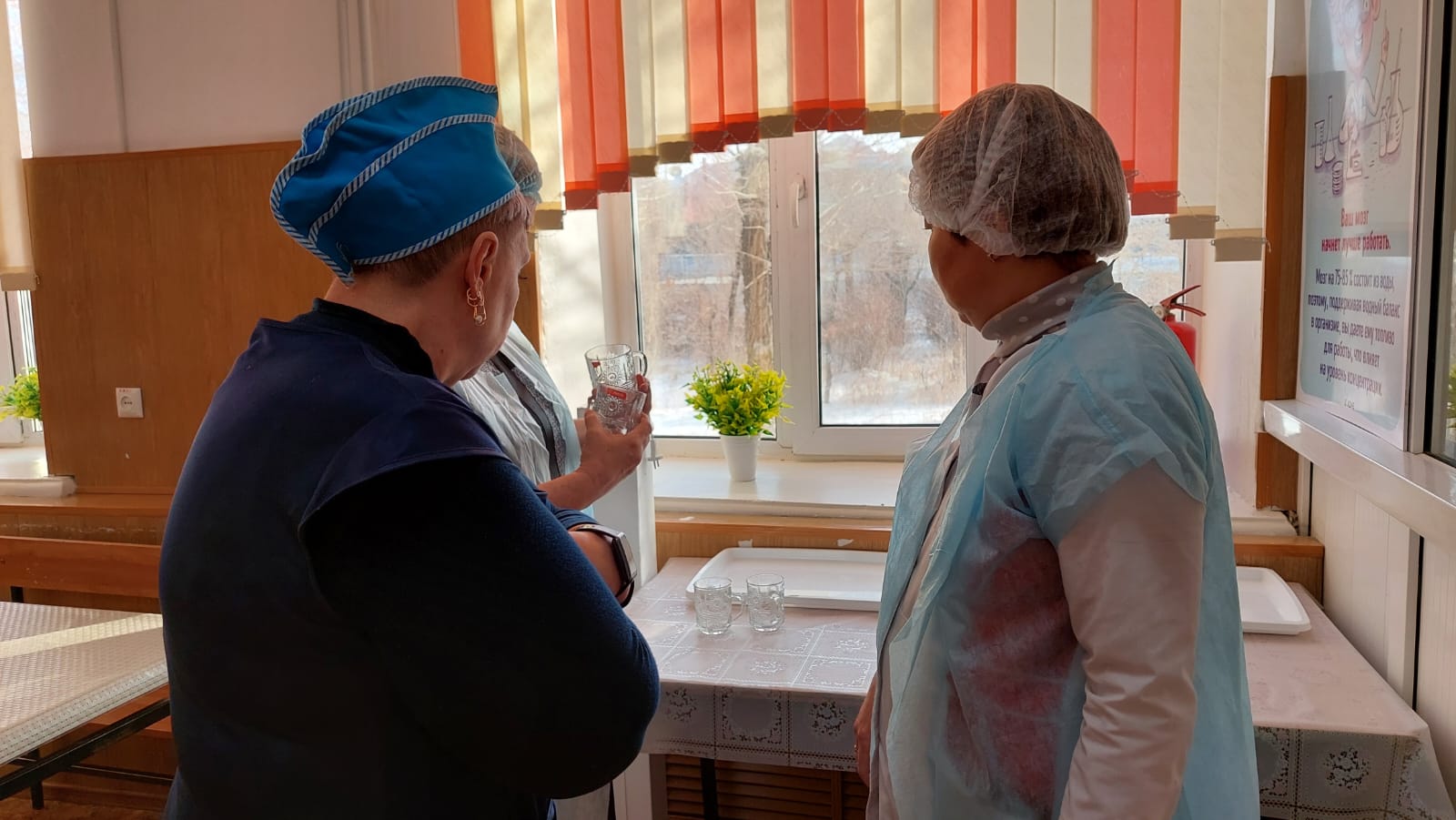 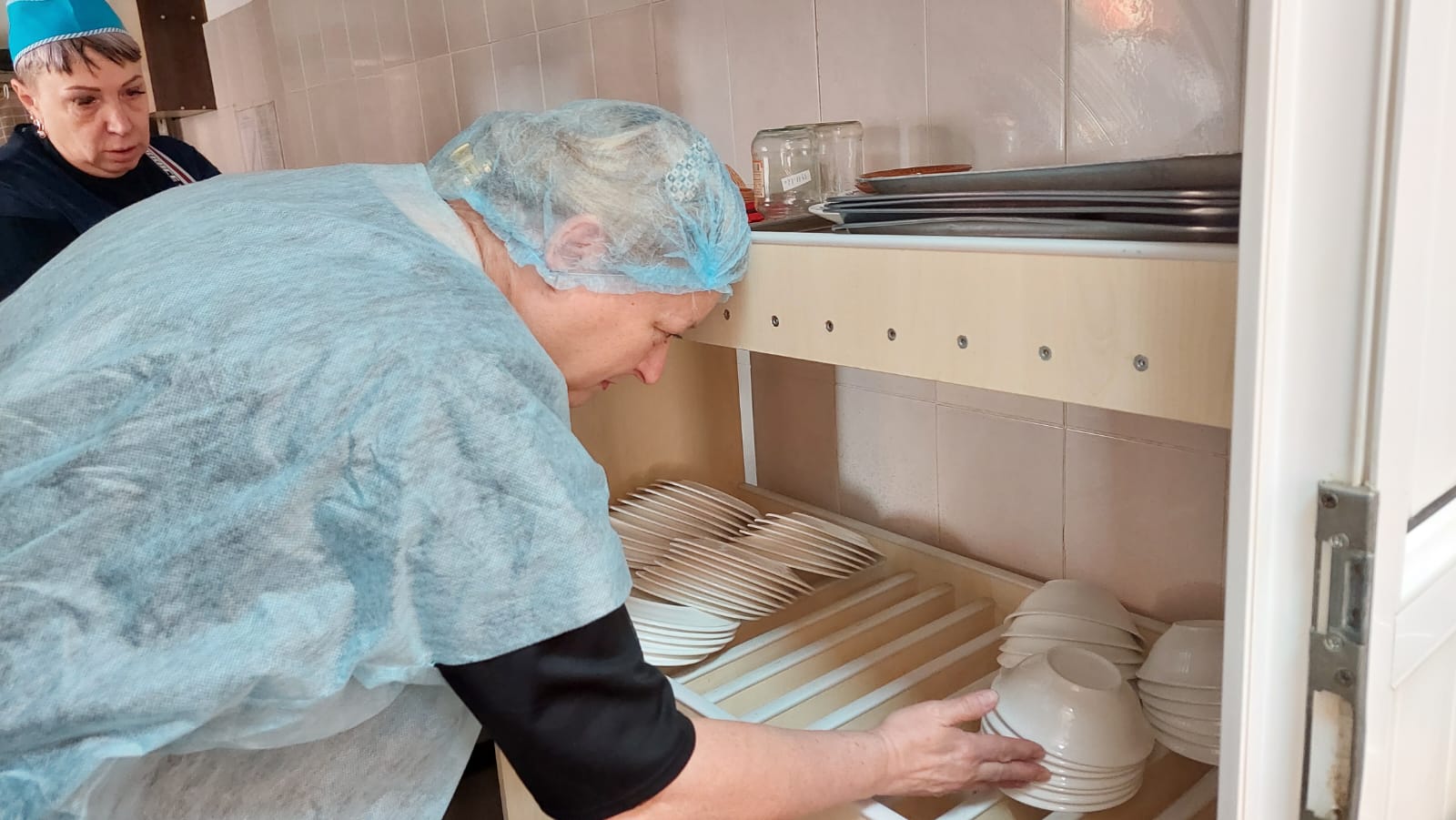 